Elite athletes and postpartum outcomes: A systematic review and meta-analysisOnline SupplementMiranda L. KIMBER, MSc StudentProgram for Pregnancy and Postpartum Health, Faculty of Kinesiology, Sport and Recreation, Women and Children’s Health Research Institute, Alberta Diabetes Institute, University of Alberta, Edmonton, Alberta, Canada.Sarah MEYER, Undergraduate StudentProgram for Pregnancy and Postpartum Health, Faculty of Kinesiology, Sport and Recreation, University of Alberta, Edmonton, Alberta, Canada.Tara-Leigh, MCHUGH, PhDFaculty of Kinesiology, Sport and Recreation, University of Alberta, Edmonton, Alberta, Canada.Jane THORNTON, MDFowler Kennedy Sport Medicine Clinic, Department of Family Medicine, Schulich School of Medicine and Dentistry, Department of Epidemiology and Biostatistics, Schulich School of Medicine and Dentistry, Western University, London, ON, CanadaAllison SIVAK, Public Services LibrarianUniversity of Alberta Libraries, University of Alberta, Edmonton, Alberta, CanadaRshmi KHURANA, MDDepartments of Medicine and Obstetrics & Gynecology, Women and Children’s Health Research Institute, University of Alberta, Edmonton, Alberta, Canada.Margie H. DAVENPORT, PhDProgram for Pregnancy and Postpartum Health, Physical Activity and Diabetes Laboratory, Faculty of Kinesiology, Sport and Recreation, Women and Children’s Health Research Institute, Alberta Diabetes Institute, University of Alberta, Edmonton, Alberta, Canada.Corresponding AuthorMargie H. Davenport, PhDProgram for Pregnancy and Postpartum HealthFaculty of Kinesiology, Sport, and RecreationUniversity of Alberta1-059D Li Ka Shing Centre for Health Research Innovation8602 - 112 StEdmonton, Alberta, CanadaT6G 2E1Tel: (780)492-0642Email: margie.davenport@ualberta.caTable 1. Summary of postpartum outcomes*Author was contacted. No information ratio information was available.JOANNA BRIGGS INSTITUTE (JBI) CRITICAL APPRAISAL OF EVIDENCE EFFECTIVENESS Table 2. Risk of Bias for cross-sectional studiesTable 3. Risk of Bias for case report studiesTable 4. Risk of Bias for case-control studiesGRADE TABLESOnline Supplement Table 5: The association between pre-pregnancy elite athletic exposure and breastfeeding initiation and duration outcomesCI: Confidence interval; OR: Odds ratio; MD: Mean differenceExplanationsa. Contributed to >50% of the weight of the pool estimate in the forest plots. b. Heterogeneity was (high ≥ 50%) or when only one study was assessed Online Supplement Table 6: The association between pre-pregnancy elite athletic exposure and breast painCI: Confidence interval; OR: Odds ratio; MD: Mean differenceExplanationsa. b. Heterogeneity was (high ≥ 50%) or when only one study was assessed Online Supplement Table 7: The association between pre-pregnancy elite athletic exposure and incontinence outcomesCI: Confidence interval; OR: Odds ratio; MD: Mean differenceExplanationsa. Contributed to >50% of the weight of the pool estimate in the forest plots. b. Heterogeneity was (high ≥ 50%) or when only one study was assessed c. 95% CI crossed the line of no effect and was wide, such that interpretation of the data would be different if the true effect were at one end of the CI or the other Online Supplement Table 8: The association between pre-pregnancy elite athletic exposure and injury outcomesCI: Confidence interval; OR: Odds ratio; MD: Mean differenceExplanationsa. Contributed to >50% of the weight of the pool estimate in the forest plots. b. Heterogeneity was (high ≥ 50%) or when only one study was assessed Online Supplement Table 9: The association between pre-pregnancy elite athletic exposure and bone mineral density outcomesCI: Confidence interval; OR: Odds ratio; MD: Mean differenceExplanationsa. b. Heterogeneity was (high ≥ 50%) or when only one study was assessed Online Supplement Table 10: The association between pre-pregnancy elite athletic exposure and low back and pelvic girdle pain outcomesCI: Confidence interval; OR: Odds ratio; MD: Mean differenceExplanationsa. Contributed to >50% of the weight of the pool estimate in the forest plots. b. Heterogeneity was (high ≥ 50%) or when only one study was assessed Online Supplement Table 11: The association between pre-pregnancy elite athletic exposure and <6 week return to activityCI: Confidence interval; OR: Odds ratio; MD: Mean differenceExplanationsContributed to >50% of the weight of the pool estimate in the forest plots. Online Supplement Table 12: The association between pre-pregnancy elite athletic exposure and training volume (strength and endurance) and intensity postpartumCI: Confidence interval; OR: Odds ratio; MD: Mean differenceExplanationsb. Heterogeneity was (high ≥ 50%) or when only one study was assessed Online Supplement Table 13 The association between pre-pregnancy elite athletic exposure and performance postpartum vs pre-pregnancyCI: Confidence interval; OR: Odds ratio; MD: Mean differenceExplanationsa. Contributed to >50% of the weight of the pool estimate in the forest plots. b. Heterogeneity was (high ≥ 50%) or when only one study was assessedFOREST PLOTS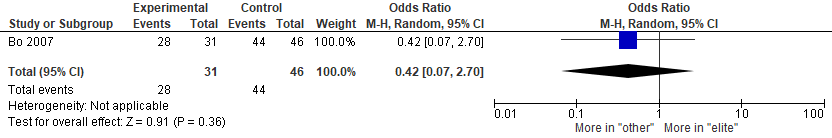 Online Supplement Figure 1: Effects of pre-pregnancy elite athletic experience vs. controls (active/sedentary) on initiation of breastfeeding. Data reported as odds ratio. Analysis conducted using a random-effect model. IV; inverse variance; CI; confidence interval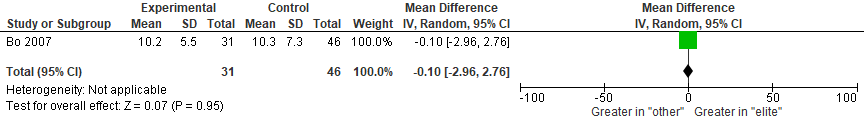 Online Supplement Figure 2: Effects of pre-pregnancy elite athletic experience vs. controls (active/sedentary) on duration of breastfeeding. Data reported as odds ratio. Analysis conducted using a random-effect model. IV; inverse variance; CI; confidence interval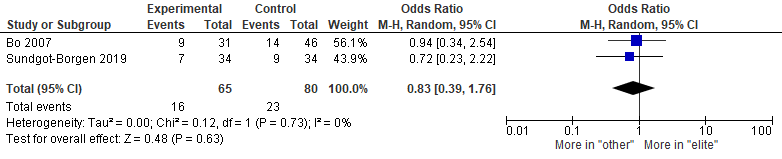 Online Supplement Figure 3: Effects of pre-pregnancy elite athletic experience vs. controls (active/sedentary) on stress incontinence Data reported as odds ratio. Analysis conducted using a random-effect model. IV; inverse variance; CI; confidence interval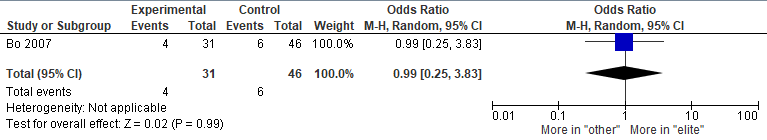 Online Supplement Figure 4: Effects of pre-pregnancy elite athletic experience vs. controls (active/sedentary) on urge incontinence Data reported as odds ratio. Analysis conducted using a random-effect model. IV; inverse variance; CI; confidence interval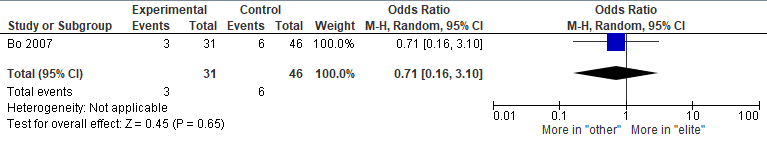 Online Supplement Figure 5: Effects of pre-pregnancy elite athletic experience vs. controls (active/sedentary) on mixed urinary incontinence Data reported as odds ratio. Analysis conducted using a random-effect model. IV; inverse variance; CI; confidence interval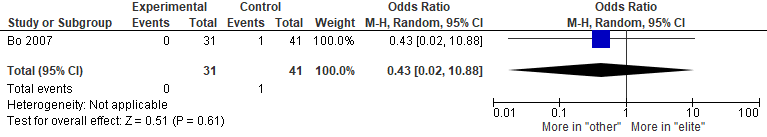 Online Supplement Figure 6: Effects of pre-pregnancy elite athletic experience vs. controls (active/sedentary) on fecal incontinence Data reported as odds ratio. Analysis conducted using a random-effect model. IV; inverse variance; CI; confidence interval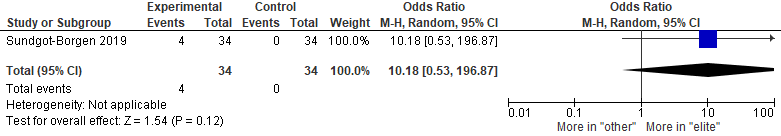 Online Supplement Figure 7: Effects of pre-pregnancy elite athletic experience vs. controls (active/sedentary) on risk of injury. Data reported as odds ratio. Analysis conducted using a random-effect model. IV; inverse variance; CI; confidence interval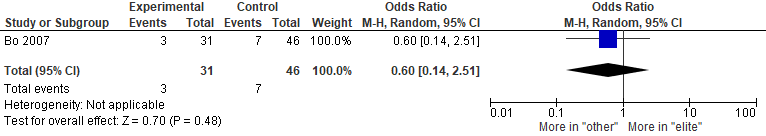 Online Supplement Figure 8: Effects of pre-pregnancy elite athletic experience vs. controls (active/sedentary) on low back pain. Data reported as odds ratio. Analysis conducted using a random-effect model. IV; inverse variance; CI; confidence interval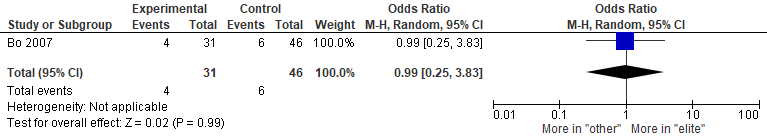 Online Supplement Figure 9: Effects of pre-pregnancy elite athletic experience vs. controls (active/sedentary) on low back pain with radiation. Data reported as odds ratio. Analysis conducted using a random-effect model. IV; inverse variance; CI; confidence interval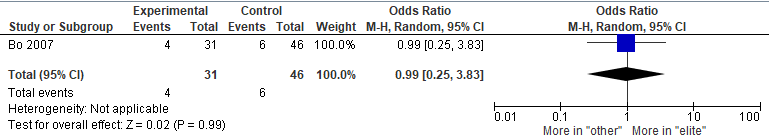 Online Supplement Figure 10: Effects of pre-pregnancy elite athletic experience vs. controls (active/sedentary) on pelvic girdle pain (sacroiliac joints). Data reported as odds ratio. Analysis conducted using a random-effect model. IV; inverse variance; CI; confidence interval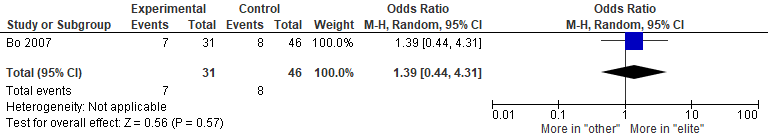 Online Supplement Figure 11: Effects of pre-pregnancy elite athletic experience vs. controls (active/sedentary) on pelvic girdle pain (pubic symphysis). Data reported as odds ratio. Analysis conducted using a random-effect model. IV; inverse variance; CI; confidence interval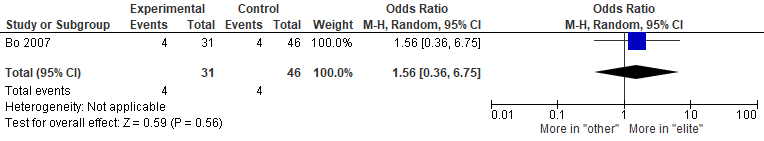 Online Supplement Figure 12: Effects of pre-pregnancy elite athletic experience vs. controls (active/sedentary) on pelvic girdle pain (sacroiliac joint and pubic symphysis). Data reported as odds ratio. Analysis conducted using a random-effect model. IV; inverse variance; CI; confidence interval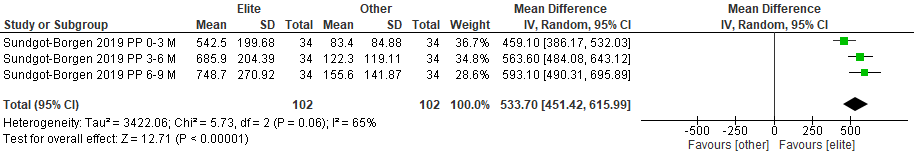 Online Supplement Figure 13: Effects of pre-pregnancy elite athletic experience vs. controls (active/sedentary) on endurance training volume postpartum (minutes/week). Data reports as mean difference. Analysis conducted using a random-effect model. IV; inverse variance; CI; confidence interval.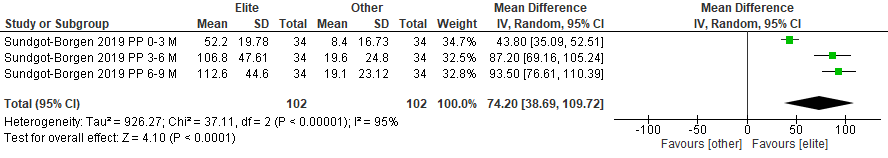 Online Supplement Figure 14: Effects of pre-pregnancy elite athletic experience vs. controls (active/sedentary) on strength training volume postpartum. Data reports as mean difference. Analysis conducted using a random-effect model. IV; inverse variance; CI; confidence interval.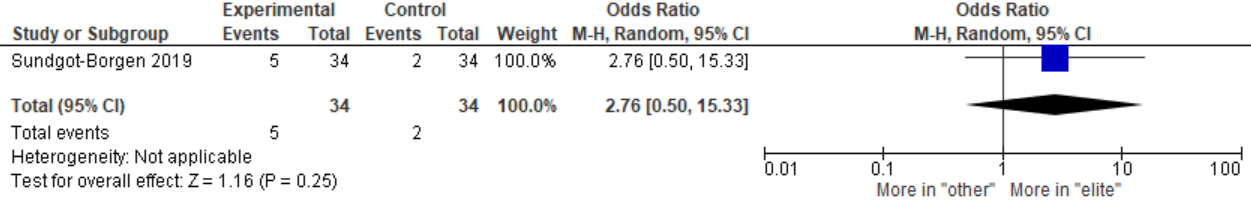 Online Supplement Figure 15: Effects of pre-pregnancy elite athletic experience vs. controls (active/sedentary) on improved performance postpartum. Data reported as odds ratio. Analysis conducted using a random-effect model. IV; inverse variance; CI; confidence interval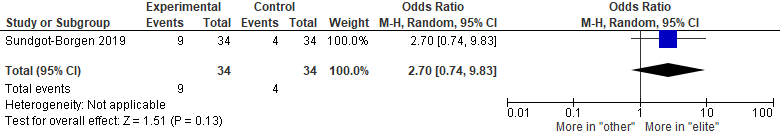 Online Supplement Figure 16: Effects of pre-pregnancy elite athletic experience vs. controls (active/sedentary) on reduced performance postpartum. Data reported as odds ratio. Analysis conducted using a random-effect model. IV; inverse variance; CI; confidence intervalSEARCH STRATEGYMEDLINE = 249exp Athletes/ or athlete*.mp. or exp sports/ ((athlet* or player* or sport*) adj5 (recreation* or amateur* or compet* or elite* or profession* or “highly active”)).ti,ab,kf. (marathon*).ti,ab,kf.(("highly active*" or recreation* or amateur* or compet* or elite* or profession*) adj3 (running or weight training or resistance training or swim* or sport* or (track and field) or runner* or marathon*)).mp.((“Low intens*” or “high intens*”) adj3 (train* or activ* or exercis* or sport*)).ti,ab,kf.(return* adj3 (sport* or train*)).ti,ab,kf.(weight* adj2 lift*).ti,kf. or ((muscle or muscular or strength*) adj2 conditioning).ti,kf.or/1-7 = 223501Pregnancy/ or exp Pregnancy Complications/ or or pregnant women/ or Pregnancy Outcome/ or exp Pregnancy Trimesters/ or Peripartum Period/ or Postpartum Period/ or pregnan*.hw. or (pregnan* or perinatal or postnatal or postpartum or post partum or puerper* or primigravid* or primiparous or multiparous or nulliparous or multigravid* or trimester* or obstetric*).ti,kf.	Uterine Cervical Incompetence/ or (incompeten* adj2 (uterine or uterus or cervix or cervical)).ti,ab,kf.Exp urinary incontinence/ or urinary bladder, overactive/ or (incontinen* adj3 (mixed or urge or stress*)).ti,ab,kf. Obstetrical forceps/ or (forcep* or vacuum or c?section or c?esarian).ti,ab,kf. Or exp delivery, obstetric/exp birth weight/ or fetal weight/	infant, low birth weight/ or infant, small for gestational age/ or exp infant, very low birth weight/ or infant, postmature/ or exp infant, premature/	(birth weight or birthweight or macrosomia or gestational age or lga or sga or preterm or (prematur* adj2 (infant* or neonat* or newborn* or birth or labo?r))).ti,ab,kf.	((preterm or pre matur* or prematur* or post matur* or postmatur*) adj2 birth).mp.	Fetal Growth Retardation/ or fetal hypoxia/ or fetal macrosomia/	exp delivery, obstetric/ or exp Obstetric Labor, Premature/ or ((premature or preterm or pre-term) adj2 (labo?r or birth)).ti,ab,kf.or/10-188 and 9 and 19animals/ not (animals/ and humans/)20 not 21= 249EMBASEexp Athletes/ or athlete*.mp. or exp sports/((athlet* or player* or sport*) adj5 (recreation* or amateur* or compet* or elite* or profession* or "highly active")).ti,ab,kw.marathon*.ti,ab,kw.(("highly active*" or recreation* or amateur* or compet* or elite* or profession*) adj3 (running or weight training or resistance training or swim* or sport* or (track and field) or runner* or marathon*)).mp.(("Low intens*" or "high intens*") adj3 (train* or activ* or exercis* or sport*)).ti,ab,kw.(return* adj3 (sport* or train*)).ti,ab,kw.((weight* adj2 lift*) or ((muscle or muscular or strength*) adj2 conditioning)).ti,hw,ab.1 or 2 or 3 or 4 or 5 or 6 or 7Pregnancy/ or exp Pregnancy Complications/ or pregnant women/ or Pregnancy Outcome/ or exp Pregnancy Trimesters/ or Peripartum Period/ or Postpartum Period/ or pregnan*.hw. or (pregnan* or perinatal or postnatal or postpartum or post partum or puerper* or primigravid* or primiparous or multiparous or nulliparous or multigravid* or trimester* or obstetric*).ti,kw,ab.Uterine Cervical Incompetence/ or (incompeten* adj2 (uterine or uterus or cervix or cervical)).ti,ab,kw.exp urinary incontinence/ or urinary bladder, overactive/ or (incontinen* adj3 (mixed or urge or stress*)).ti,ab,kw.Obstetrical forceps/ or (forcep* or vacuum or c?section or c?esarian).ti,ab,kw. or exp delivery, obstetric/exp birth weight/ or fetal weight/infant, low birth weight/ or infant, small for gestational age/ or exp infant, very low birth weight/ or infant, postmature/ or exp infant, premature/(birth weight or birthweight or macrosomia or gestational age or lga or sga or preterm or (prematur* adj2 (infant* or neonat* or newborn* or birth or labo?r))).ti,ab,kw.((preterm or pre matur* or prematur* or post matur* or postmatur*) adj2 birth).mp.Fetal Growth Retardation/ or fetal hypoxia/ or fetal macrosomia/exp delivery, obstetric/ or exp Obstetric Labor, Premature/ or ((premature or preterm or pre-term) adj2 (labo?r or birth)).ti,ab,kw.or/10-188 and 9 and 19animals/ not (animals/ and humans/)20 not 21= 503CINAHLS1	( MH Athletes+ or MH sports+ ) OR TI athlete* OR AB athlete*S2	TI ( (athlet* or player* or sport*) n5 (recreation* or amateur* or compet* or elite* or profession* or “highly active”)) ) OR AB ( (athlet* or player* or sport*) n5 (recreation* or amateur* or compet* or elite* or profession* or “highly active”)) ) 	S3	TI marathon* OR AB marathon* S4	TI ( ("highly active*" or recreation* or amateur* or compet* or elite* or profession*) n3 (running or weight training or resistance training or swim* or sport* or (track and field) or runner* or marathon*) ) OR AB ( ("highly active*" or recreation* or amateur* or compet* or elite* or profession*) n3 (running or weight training or resistance training or swim* or sport* or (track and field) or runner* or marathon*) ) S5	TI ( ((“Low intens*” or “high intens*”) n3 (train* or activ* or exercis* or sport*)) ) OR AB ( ((“Low intens*” or “high intens*”) n3 (train* or activ* or exercis* or sport*)) ) S6	TI ( return* n3 (sport* or train*) ) OR AB ( return* n3 (sport* or train*) ) 	S7	TI ( (weight* n2 lift*) or ((muscle or muscular or strength*) n2 conditioning) ) OR AB ( (weight* n2 lift*) or ((muscle or muscular or strength*) n2 conditioning) ) 	S8	S1 OR S2 OR S3 OR S4 OR S5 OR S6 OR S7 	S9	MH ( Pregnancy or Pregnancy Complications+ or pregnant women or Pregnancy Outcome or Pregnancy Trimesters+ or Peripartum Period or Postpartum Period ) OR TI ( pregnan* or perinatal or postnatal or postpartum or post partum or puerper* or primigravid* or primiparous or multiparous or nulliparous or multigravid* or trimester* or obstetric* ) OR AB ( pregnan* or perinatal or postnatal or postpartum or post partum or puerper* or primigravid* or primiparous or multiparous or nulliparous or multigravid* or trimester* or obstetric* )S10	MH cervix incompetence OR TI ( incompeten* n2 (uterine or uterus or cervix or cervical)) ) OR AB ( incompeten* n2 (uterine or uterus or cervix or cervical)) ) 	S11	MH ( urinary incontinence+ or overactive bladder ) OR TI ( (incontinen* n3 (mixed or urge or stress*)) ) OR AB ( (incontinen* n3 (mixed or urge or stress*)) ) S12	MH ( Obstetrical forceps or delivery, obstetric+ ) OR TI ( forcep* or vacuum or c?section or c?esarian ) OR AB ( forcep* or vacuum or c?section or c?esarian ) S13	MH birth weight or fetal weight S14	MH infant, low birth weight or infant, small for gestational age or infant, very low birth weight+ or infant, postmature or infant, premature+ 	S15	TI ( (birth weight or birthweight or macrosomia or gestational age or lga or sga or preterm or (prematur* n2 (infant* or neonat* or newborn* or birth or labo?r))) ) OR AB ( (birth weight or birthweight or macrosomia or gestational age or lga or sga or preterm or (prematur* n2 (infant* or neonat* or newborn* or birth or labo?r))) ) S16	TI ( ((preterm or pre matur* or prematur* or post matur* or postmatur*) n2 birth) ) OR AB ( ((preterm or pre matur* or prematur* or post matur* or postmatur*) n2 birth) ) S17	MH Fetal Growth Retardation or fetal anoxia or fetal macrosomia 	S18	MH delivery, obstetric+ or Labor, Premature+ S19 	TI ( ((premature or preterm or pre-term) n2 (labo?r or birth)) ) OR AB ( ((premature or preterm or pre-term) n2 (labo?r or birth)) )S20	S9 OR S10 OR S11 OR S12 OR S13 OR S14 OR S15 OR S16 OR S17 OR S18 OR     
         S19S21	S8 AND S9 AND S20 S22    ( S8 AND S9 AND S20 ) NOT MH animals 	= 650SportDiscus = 163Scopus( ( TITLE-ABS-KEY ( athlete*  OR  marathon  OR  "professional sport*"  OR  "elite sport*"  OR  "competitive sport*" )  OR  TITLE-ABS-KEY ( "weight train*"  OR  "musc* train*"  OR  "musc* condition*"  OR  "weight lift*"  OR  "strength train*"  OR  "strength condition*"  OR  "high intensity"  OR  "low intensity" ) ) )  AND  ( TITLE-ABS-KEY ( pregnan*  OR  perinatal  OR  postnatal  OR  postpartum  OR  post  AND partum  OR  puerper*  OR  primigravid*  OR  primiparous  OR  multiparous  OR  nulliparous  OR  multigravid*  OR  trimester*  OR  obstetric* ) )  AND  ( ( TITLE-ABS-KEY ( "mixed incontinen*"  OR  "urge incontinen*"  OR  "stress incontinen*"  OR  "uterine incompeten*"  OR  "cervix incompet*"  OR  "cervical incompet*" )  OR  TITLE-ABS-KEY ( forcep*  OR  vacuum  OR  c-section  OR  cesarian  OR  caesarian  OR  "birth weight"  OR  "fetal weight" )  OR  TITLE-ABS-KEY ( birthweight  OR  macrosomia  OR  gestational  AND age  OR  lga  OR  sga  OR  preterm )  OR  TITLE-ABS-KEY ( "preterm birth"  OR  "pre matur* birth"  OR  "prematur* birth"  OR  "preterm labor"  OR  "pre matur* labor"  OR  "prematur* labor"  OR  "fetal anoxia"  OR  "fetal hypoxia" ) ) )= 287Web of Science = 189Cochrane = 0; trials = 150Clinicaltrials.gov = 4Scopus search (citation chaining) = 141Web of Scienece (citation chaining) = 89Proquest Theses / Dissertations Global = 8List of authors who were sent letters requesting additional information:Dr. Sundgot-BorgenSundgot-Borgen, J., et al., Elite athletes get pregnant, have healthy babies and return to sport early postpartum. BMJ Open Sport Exerc Med, 2019. 5(1):e000652.Dr. TenfordeTenforde, A.S., et al., Running habits of competitive runners during pregnancy and breastfeeding. Sports Health, 2015. 7(2): p. 172-6.Dr. BeilockBeilock, S.L., D.L. Feltz, and J.M. Pivarnik, Training patterns of athletes during pregnancy and postpartum. Res Q Exerc Sport, 2001. 72(1): p. 39-46.List of authors who responded to the request for additional information:Dr. Sundgot-BorgenSundgot-Borgen, J., et al., Elite athletes get pregnant, have healthy babies and return to sport early postpartum. BMJ Open Sport Exerc Med, 2019. 5(1):e000652.Dr. BeilockBeilock, S.L., D.L. Feltz, and J.M. Pivarnik, Training patterns of athletes during pregnancy and postpartum. Res Q Exerc Sport, 2001. 72(1): p. 39-46.Author, yearNumber of pregnant athletesElite to recreational (E:R)Number of pregnant controlsPostpartum periodPrenatal physical activity levelOutcomesBo et al., 200731Elite athletes only (31:0)466 weeksn/aBreastfeeding, length of breastfeeding, low back pain, low back pain with radiation, pelvic girdle pain (SI joint, pubic symphysis, or SI joint + pubic symphysis), Stress incontinence, Urge incontinence, Mixed incontinence, Fecal incontinence, <6 week return to activity, training volumeBeilock et al., 200126Mixed (Elite and Recreational)*n/aTraining performed anytime after the first pregnancy. Authors indicated most respondents kept their survey responses within 1-2 years after their first pregnancy.89% were still training trimester 1; 65% were training in trimester 3Breast painBung et al., 19911Elite athlete only (1:0)n/a6 weeks and 6 months6x/wk (no duration listed)Improved performance postpartum vs pre-pregnancyDavies et al., 19991Elite athlete only (1:0)03 months107 ± 19 km/wk
Intensity; 130-140 bpm<6 week return to activityPentinnen & Erkkola, 199730Elite athletes only (30:0)30n/an/aImproved and reduced performance postpartum vs pre-pregnancyPotteiger et al., 19931Elite athlete only (1:0)n/a4, 8, 12 and 16 weeksTwo workouts per day, 90-100 km/wkReturn to activitySolli et al., 20181Elite athlete only (1:0)01-6 weeks12.9 ± 7.3 hr/wk (SD: 10.0)Bone mineral density, injury, <6 week return to activity, training volume and intensitySundgot-Borgen et al., 201934Elite athletes only (34:0)349 monthsn/aInjury, improved performance postpartum, reduced performance postpartum, lack of sleep, <6 week return to activity, training volumeTenforde et al., 2015110Mixed (35:110)n/an/an/aInjury and <6 week return to activityZaharieva, 196513Elite athletes only (13:0)n/a2 yearsn/aImproved performance postpartum vs pre-pregnancy and <6 week return to activityZaharieva, 1972160Elite athletes only (150:0)n/an/an/aLength of breastfeeding, breast pain, return to activity, improved performance postpartum, reduced performance postpartumCross-sectional studyWere the criteria for inclusion in the sample clearly defined?Were the study subjects and the setting described in detail?Was the exposure measured in a valid and reliable way?Were objective, standard criteria used for measurement of the condition?Were confounding factors identified?Were strategies to deal with confounding factors stated?Were the outcomes measured in a valid and reliable way?Was appropriate statistical analysis used?Tenforde, 2015YYNNNNNYErkkola, 1997YYYNNNNYBø, 2007YYNNNNNYBeilock, 2001YYYNNNNYZaharieva, 1972YNNNNNNNZaharieva, 1965YNNNNNNNCase ReportWere the patient's demographics clearly described?Was the patient's history clearly described and presented as a timeline?Was the current clinical condition of the patient on presentation clearly described?Were diagnostic tests or assessment methods and the results clearly described?Was the intervention(s) or treatment procedure(s) clearly described?Was the post-intervention clinical condition clearly described?Were adverse events (harms) or unanticipated events identified and described?Does the case report provide takeaway lessons?Bung, 1991YYYYYYYYDavies, 1999YYYYYYYYSolli, 2018YYYYYNYYPotteiger, 1992YYYYYYYYCase controlWere the groups comparable other than the presence of disease in cases or the absence of disease in controls?Were cases and controls matched appropriately?Were the same criteria used for identification of cases and controls?Was the exposure measured in a valid and reliable way?Was exposure measured in the same way for cases and controls?Were confounding factors identified?Were strategies to deal with confounding factors stated?Were outcomes assessed in a standard, valid and reliable way for cases and controls?Was the exposure period of interest long enough to be meaningful?Was appropriate statistical analysis used?Sundogt-Borgen, 2019YYYNYYNYYYCertainty assessmentCertainty assessmentCertainty assessmentCertainty assessmentCertainty assessmentCertainty assessmentCertainty assessment№ of patients№ of patientsEffectEffectCertaintyImportance№ of studiesStudy designRisk of biasInconsistencyIndirectnessImprecisionOther considerationsEliteOtherRelative
(95% CI)Absolute
(95% CI)CertaintyImportanceBreastfeedingBreastfeedingBreastfeedingBreastfeedingBreastfeedingBreastfeedingBreastfeedingBreastfeedingBreastfeedingBreastfeedingBreastfeedingBreastfeedingBreastfeeding1 (pooled estimate of effect, n = 1) observational studies serious aserious bnot serious not serious none 28/31 (90.3%) 44/46 (95.7%) OR 0.42
(0.07 to 2.70) 54 fewer per 1,000
(from 350 fewer to 27 more) ⨁◯◯◯
VERY LOW CRITICAL Duration of breastfeedingDuration of breastfeedingDuration of breastfeedingDuration of breastfeedingDuration of breastfeedingDuration of breastfeedingDuration of breastfeedingDuration of breastfeedingDuration of breastfeedingDuration of breastfeedingDuration of breastfeedingDuration of breastfeedingDuration of breastfeeding2 (pooled estimate of effect, n = 1; 1 study reported narratively)observational studies serious aserious bnot serious not serious none 31 46 - MD 0.1 lower
(2.96 lower to 2.76 higher) ⨁◯◯◯
VERY LOW CRITICAL 2 (pooled estimate of effect, n = 1; 1 study reported narratively)observational studies serious aserious bnot serious not serious none Narrative summary (n = 150):A cross-sectional study (Zaharieva, 1972) reported duration of breastfeeding among elite athletes ranged from 4-9 months.Narrative summary (n = 150):A cross-sectional study (Zaharieva, 1972) reported duration of breastfeeding among elite athletes ranged from 4-9 months.Narrative summary (n = 150):A cross-sectional study (Zaharieva, 1972) reported duration of breastfeeding among elite athletes ranged from 4-9 months.Narrative summary (n = 150):A cross-sectional study (Zaharieva, 1972) reported duration of breastfeeding among elite athletes ranged from 4-9 months.⨁◯◯◯
VERY LOW CRITICAL Certainty assessmentCertainty assessmentCertainty assessmentCertainty assessmentCertainty assessmentCertainty assessmentCertainty assessment№ of patients№ of patientsEffectEffectCertaintyImportance№ of studiesStudy designRisk of biasInconsistencyIndirectnessImprecisionOther considerationsEliteOtherRelative
(95% CI)Absolute
(95% CI)CertaintyImportanceBreast painBreast painBreast painBreast painBreast painBreast painBreast painBreast painBreast painBreast painBreast painBreast painBreast pain1 (n = 1 study reported narratively)observational studies not serious serious anot serious not serious none Narrative Summary (n = 26):Beilock et al., (2001) (n = 26) reported 6 elite athletes reported breast sensitivity as a barrier to training in the postpartum period.Narrative Summary (n = 26):Beilock et al., (2001) (n = 26) reported 6 elite athletes reported breast sensitivity as a barrier to training in the postpartum period.Narrative Summary (n = 26):Beilock et al., (2001) (n = 26) reported 6 elite athletes reported breast sensitivity as a barrier to training in the postpartum period.Narrative Summary (n = 26):Beilock et al., (2001) (n = 26) reported 6 elite athletes reported breast sensitivity as a barrier to training in the postpartum period.⨁◯◯◯
VERY LOW CRITICAL Certainty assessmentCertainty assessmentCertainty assessmentCertainty assessmentCertainty assessmentCertainty assessmentCertainty assessment№ of patients№ of patientsEffectEffectCertaintyImportance№ of studiesStudy designRisk of biasInconsistencyIndirectnessImprecisionOther considerationsEliteOtherRelative
(95% CI)Absolute
(95% CI)CertaintyImportanceStress incontinenceStress incontinenceStress incontinenceStress incontinenceStress incontinenceStress incontinenceStress incontinenceStress incontinenceStress incontinenceStress incontinenceStress incontinenceStress incontinenceStress incontinence2 (pooled estimate of effect, n = 2)  observational studies serious anot serious not serious serious cnone 16/65 (24.6%) 23/80 (28.7%) OR 0.83
(0.39 to 1.76) 37 fewer per 1,000
(from 152 fewer to 128 more) ⨁◯◯◯
VERY LOW CRITICAL Urge incontinenceUrge incontinenceUrge incontinenceUrge incontinenceUrge incontinenceUrge incontinenceUrge incontinenceUrge incontinenceUrge incontinenceUrge incontinenceUrge incontinenceUrge incontinenceUrge incontinence1 (pooled estimate of effect, n = 1)  observational studies serious aserious bnot serious not serious none 4/31 (12.9%) 6/46 (13.0%) OR 0.99
(0.25 to 3.83) 1 fewer per 1,000
(from 94 fewer to 234 more) ⨁◯◯◯
VERY LOW CRITICAL Mixed incontinenceMixed incontinenceMixed incontinenceMixed incontinenceMixed incontinenceMixed incontinenceMixed incontinenceMixed incontinenceMixed incontinenceMixed incontinenceMixed incontinenceMixed incontinenceMixed incontinence1 (pooled estimate of effect, n = 1)  observational studies serious aserious bnot serious not serious none 3/31 (9.7%) 6/46 (13.0%) OR 0.71
(0.16 to 3.10) 34 fewer per 1,000
(from 107 fewer to 187 more) ⨁◯◯◯
VERY LOW CRITICAL Fecal incontinenceFecal incontinenceFecal incontinenceFecal incontinenceFecal incontinenceFecal incontinenceFecal incontinenceFecal incontinenceFecal incontinenceFecal incontinenceFecal incontinenceFecal incontinenceFecal incontinence1 (pooled estimate of effect, n = 1)  observational studies serious aserious bnot serious not serious none 0/31 (0.0%) 1/41 (2.4%) OR 0.43
(0.02 to 10.88) 14 fewer per 1,000
(from 24 fewer to 189 more) ⨁◯◯◯
VERY LOW CRITICAL Certainty assessmentCertainty assessmentCertainty assessmentCertainty assessmentCertainty assessmentCertainty assessmentCertainty assessment№ of patients№ of patientsEffectEffectCertaintyImportance№ of studiesStudy designRisk of biasInconsistencyIndirectnessImprecisionOther considerationsEliteOtherRelative
(95% CI)Absolute
(95% CI)CertaintyImportanceInjuryInjuryInjuryInjuryInjuryInjuryInjuryInjuryInjuryInjuryInjuryInjuryInjury3 (pooled estimate of effect, n = 1 study; 2 studies reported narratively) observational studies serious aserious bnot serious not serious none 4/34 (11.8%) 0/34 (0.0%) OR 10.18
(0.53 to 196.87) 0 fewer per 1,000
(from 0 fewer to 0 fewer) ⨁◯◯◯
VERY LOW CRITICAL 3 (pooled estimate of effect, n = 1 study; 2 studies reported narratively) observational studies serious aserious bnot serious not serious none Narrative summary: (n = 111)One cross-sectional study was included and showed 9 women obtained running injuries while breastfeeding (Tenforde, 2015). One case study reported a cross-country skiing athlete obtained two  sacral fractures during 13-24 weeks postpartum (Solli, 2018).Narrative summary: (n = 111)One cross-sectional study was included and showed 9 women obtained running injuries while breastfeeding (Tenforde, 2015). One case study reported a cross-country skiing athlete obtained two  sacral fractures during 13-24 weeks postpartum (Solli, 2018).Narrative summary: (n = 111)One cross-sectional study was included and showed 9 women obtained running injuries while breastfeeding (Tenforde, 2015). One case study reported a cross-country skiing athlete obtained two  sacral fractures during 13-24 weeks postpartum (Solli, 2018).Narrative summary: (n = 111)One cross-sectional study was included and showed 9 women obtained running injuries while breastfeeding (Tenforde, 2015). One case study reported a cross-country skiing athlete obtained two  sacral fractures during 13-24 weeks postpartum (Solli, 2018).⨁◯◯◯
VERY LOW CRITICAL Certainty assessmentCertainty assessmentCertainty assessmentCertainty assessmentCertainty assessmentCertainty assessmentCertainty assessment№ of patients№ of patientsEffectEffectCertaintyImportance№ of studiesStudy designRisk of biasInconsistencyIndirectnessImprecisionOther considerationsEliteOtherRelative
(95% CI)Absolute
(95% CI)CertaintyImportanceBone mineral densityBone mineral densityBone mineral densityBone mineral densityBone mineral densityBone mineral densityBone mineral densityBone mineral densityBone mineral densityBone mineral densityBone mineral densityBone mineral densityBone mineral density1 (n = 1 study reported narratively)observational studies not serious serious anot serious not serious none Narrative summary: (n = 1)In a case report of 1 elite cross-country skiing athlete, bone mineral density decreased from pre-pregnancy (1.298 g·cm−2) to 1.199 g·cm−2 1-6 weeks postpartum, 1.154 g·cm−2 13-18 weeks postpartum, 1.237 g·cm−2 25-44 weeks postpartum, and 1.250 g·cm−2 54-61 weeks postpartum.Narrative summary: (n = 1)In a case report of 1 elite cross-country skiing athlete, bone mineral density decreased from pre-pregnancy (1.298 g·cm−2) to 1.199 g·cm−2 1-6 weeks postpartum, 1.154 g·cm−2 13-18 weeks postpartum, 1.237 g·cm−2 25-44 weeks postpartum, and 1.250 g·cm−2 54-61 weeks postpartum.Narrative summary: (n = 1)In a case report of 1 elite cross-country skiing athlete, bone mineral density decreased from pre-pregnancy (1.298 g·cm−2) to 1.199 g·cm−2 1-6 weeks postpartum, 1.154 g·cm−2 13-18 weeks postpartum, 1.237 g·cm−2 25-44 weeks postpartum, and 1.250 g·cm−2 54-61 weeks postpartum.Narrative summary: (n = 1)In a case report of 1 elite cross-country skiing athlete, bone mineral density decreased from pre-pregnancy (1.298 g·cm−2) to 1.199 g·cm−2 1-6 weeks postpartum, 1.154 g·cm−2 13-18 weeks postpartum, 1.237 g·cm−2 25-44 weeks postpartum, and 1.250 g·cm−2 54-61 weeks postpartum.⨁◯◯◯
VERY LOW CRITICAL Certainty assessmentCertainty assessmentCertainty assessmentCertainty assessmentCertainty assessmentCertainty assessmentCertainty assessment№ of patients№ of patientsEffectEffectCertaintyImportance№ of studiesStudy designRisk of biasInconsistencyIndirectnessImprecisionOther considerationsEliteOtherRelative
(95% CI)Absolute
(95% CI)CertaintyImportanceLow back painLow back painLow back painLow back painLow back painLow back painLow back painLow back painLow back painLow back painLow back painLow back painLow back pain1 (pooled estimate of effect, n = 1)observational studies serious aserious bnot serious not serious none 3/31 (9.7%) 7/46 (15.2%) OR 0.60
(0.14 to 2.51) 55 fewer per 1,000
(from 128 fewer to 158 more) ⨁◯◯◯
VERY LOW CRITICAL Low back pain with radiationLow back pain with radiationLow back pain with radiationLow back pain with radiationLow back pain with radiationLow back pain with radiationLow back pain with radiationLow back pain with radiationLow back pain with radiationLow back pain with radiationLow back pain with radiationLow back pain with radiationLow back pain with radiation1 (pooled estimate of effect, n = 1)observational studies serious aserious bnot serious not serious none 4/31 (12.9%) 6/46 (13.0%) OR 0.99
(0.25 to 3.83) 1 fewer per 1,000
(from 94 fewer to 234 more) ⨁◯◯◯
VERY LOW CRITICAL Pelvic girdle pain (sacroilliac joints)Pelvic girdle pain (sacroilliac joints)Pelvic girdle pain (sacroilliac joints)Pelvic girdle pain (sacroilliac joints)Pelvic girdle pain (sacroilliac joints)Pelvic girdle pain (sacroilliac joints)Pelvic girdle pain (sacroilliac joints)Pelvic girdle pain (sacroilliac joints)Pelvic girdle pain (sacroilliac joints)Pelvic girdle pain (sacroilliac joints)Pelvic girdle pain (sacroilliac joints)Pelvic girdle pain (sacroilliac joints)Pelvic girdle pain (sacroilliac joints)1 (pooled estimate of effect, n = 1)observational studies serious aserious bnot serious not serious none 4/31 (12.9%) 6/46 (13.0%) OR 0.99
(0.25 to 3.83) 1 fewer per 1,000
(from 94 fewer to 234 more) ⨁◯◯◯
VERY LOW CRITICAL Pelvic girdle pain (pubic symphysis)Pelvic girdle pain (pubic symphysis)Pelvic girdle pain (pubic symphysis)Pelvic girdle pain (pubic symphysis)Pelvic girdle pain (pubic symphysis)Pelvic girdle pain (pubic symphysis)Pelvic girdle pain (pubic symphysis)Pelvic girdle pain (pubic symphysis)Pelvic girdle pain (pubic symphysis)Pelvic girdle pain (pubic symphysis)Pelvic girdle pain (pubic symphysis)Pelvic girdle pain (pubic symphysis)Pelvic girdle pain (pubic symphysis)1 (pooled estimate of effect, n = 1) observational studies serious aserious bnot serious not serious none 7/31 (22.6%) 8/46 (17.4%) OR 1.39
(0.44 to 4.31) 52 more per 1,000
(from 89 fewer to 302 more) ⨁◯◯◯
VERY LOW CRITICAL Pelvic girdle pain (pubic symphysis and sacroilliac joints)Pelvic girdle pain (pubic symphysis and sacroilliac joints)Pelvic girdle pain (pubic symphysis and sacroilliac joints)Pelvic girdle pain (pubic symphysis and sacroilliac joints)Pelvic girdle pain (pubic symphysis and sacroilliac joints)Pelvic girdle pain (pubic symphysis and sacroilliac joints)Pelvic girdle pain (pubic symphysis and sacroilliac joints)Pelvic girdle pain (pubic symphysis and sacroilliac joints)Pelvic girdle pain (pubic symphysis and sacroilliac joints)Pelvic girdle pain (pubic symphysis and sacroilliac joints)Pelvic girdle pain (pubic symphysis and sacroilliac joints)Pelvic girdle pain (pubic symphysis and sacroilliac joints)Pelvic girdle pain (pubic symphysis and sacroilliac joints)1 (pooled estimate of effect, n = 1) observational studies serious aserious bnot serious not serious none 4/31 (12.9%) 4/46 (8.7%) OR 1.56
(0.36 to 6.75) 42 more per 1,000
(from 54 fewer to 304 more) ⨁◯◯◯
VERY LOW CRITICAL Certainty assessmentCertainty assessmentCertainty assessmentCertainty assessmentCertainty assessmentCertainty assessmentCertainty assessment№ of patients№ of patientsEffectEffectCertaintyImportance№ of studiesStudy designRisk of biasInconsistencyIndirectnessImprecisionOther considerationsEliteOtherRelative
(95% CI)Absolute
(95% CI)CertaintyImportance<6 weeks return to activity<6 weeks return to activity<6 weeks return to activity<6 weeks return to activity<6 weeks return to activity<6 weeks return to activity<6 weeks return to activity<6 weeks return to activity<6 weeks return to activity<6 weeks return to activity<6 weeks return to activity<6 weeks return to activity<6 weeks return to activity8 (pooled estimate of effect, n = 2; 6 studies reported narratively) observational studies serious anot serious not serious not serious none 36/65 (55.4%) 13/80 (16.3%) OR 6.93
(2.73 to 17.63) 411 more per 1,000
(from 184 more to 611 more) ⨁◯◯◯
VERY LOW CRITICAL 8 (pooled estimate of effect, n = 2; 6 studies reported narratively) observational studies serious anot serious not serious not serious none Narrative summary: (n = 277)A cross-sectional study (n = 110) reported 73 women returned to running in under 6 weeks. Davies et al., (1999) (n = 1) reported a marathon athlete began moderate cycling 8.5 days after delivery of twins. A case study (n = 1) reported a cross-country skiing athlete began low intensity running and walking within the first week postpartum, and progressed training volume to 11 hours/week in the fourth week postpartum (Solli, 2018). A case study (n = 1) reported that a 400-m athlete returned to her sprinting and running program several weeks after delivery (Bung et al., 1991). Zaharieva (1972) (n = 150) reported elite athletes resumed sporting activities between 2 to 5 months postpartum, and began competing between 3 to 8 months postpartum. A case study of a marathon runner reported she began high-intensity training for the Olympic Marathon Trials at 4 weeks postpartum. A cross sectional study (n = 13) reported Olympic athletes began training between 3-6 months after delivery (Zaharieva, 1965).Narrative summary: (n = 277)A cross-sectional study (n = 110) reported 73 women returned to running in under 6 weeks. Davies et al., (1999) (n = 1) reported a marathon athlete began moderate cycling 8.5 days after delivery of twins. A case study (n = 1) reported a cross-country skiing athlete began low intensity running and walking within the first week postpartum, and progressed training volume to 11 hours/week in the fourth week postpartum (Solli, 2018). A case study (n = 1) reported that a 400-m athlete returned to her sprinting and running program several weeks after delivery (Bung et al., 1991). Zaharieva (1972) (n = 150) reported elite athletes resumed sporting activities between 2 to 5 months postpartum, and began competing between 3 to 8 months postpartum. A case study of a marathon runner reported she began high-intensity training for the Olympic Marathon Trials at 4 weeks postpartum. A cross sectional study (n = 13) reported Olympic athletes began training between 3-6 months after delivery (Zaharieva, 1965).Narrative summary: (n = 277)A cross-sectional study (n = 110) reported 73 women returned to running in under 6 weeks. Davies et al., (1999) (n = 1) reported a marathon athlete began moderate cycling 8.5 days after delivery of twins. A case study (n = 1) reported a cross-country skiing athlete began low intensity running and walking within the first week postpartum, and progressed training volume to 11 hours/week in the fourth week postpartum (Solli, 2018). A case study (n = 1) reported that a 400-m athlete returned to her sprinting and running program several weeks after delivery (Bung et al., 1991). Zaharieva (1972) (n = 150) reported elite athletes resumed sporting activities between 2 to 5 months postpartum, and began competing between 3 to 8 months postpartum. A case study of a marathon runner reported she began high-intensity training for the Olympic Marathon Trials at 4 weeks postpartum. A cross sectional study (n = 13) reported Olympic athletes began training between 3-6 months after delivery (Zaharieva, 1965).Narrative summary: (n = 277)A cross-sectional study (n = 110) reported 73 women returned to running in under 6 weeks. Davies et al., (1999) (n = 1) reported a marathon athlete began moderate cycling 8.5 days after delivery of twins. A case study (n = 1) reported a cross-country skiing athlete began low intensity running and walking within the first week postpartum, and progressed training volume to 11 hours/week in the fourth week postpartum (Solli, 2018). A case study (n = 1) reported that a 400-m athlete returned to her sprinting and running program several weeks after delivery (Bung et al., 1991). Zaharieva (1972) (n = 150) reported elite athletes resumed sporting activities between 2 to 5 months postpartum, and began competing between 3 to 8 months postpartum. A case study of a marathon runner reported she began high-intensity training for the Olympic Marathon Trials at 4 weeks postpartum. A cross sectional study (n = 13) reported Olympic athletes began training between 3-6 months after delivery (Zaharieva, 1965).⨁◯◯◯
VERY LOW CRITICAL Certainty assessmentCertainty assessmentCertainty assessmentCertainty assessmentCertainty assessmentCertainty assessmentCertainty assessment№ of patients№ of patientsEffectEffectCertaintyImportance№ of studiesStudy designRisk of biasInconsistencyIndirectnessImprecisionOther considerationsEliteOtherRelative
(95% CI)Absolute
(95% CI)CertaintyImportanceTraining Volume StrengthTraining Volume StrengthTraining Volume StrengthTraining Volume StrengthTraining Volume StrengthTraining Volume StrengthTraining Volume StrengthTraining Volume StrengthTraining Volume StrengthTraining Volume StrengthTraining Volume StrengthTraining Volume StrengthTraining Volume Strength1 (pooled estimate of effect, n = 1)observational studies not serious serious bnot serious not serious none 102 102- MD 74.2 higher
(38.69 higher to 109.72 higher) ⨁◯◯◯
VERY LOW CRITICAL Training Volume EnduranceTraining Volume EnduranceTraining Volume EnduranceTraining Volume EnduranceTraining Volume EnduranceTraining Volume EnduranceTraining Volume EnduranceTraining Volume EnduranceTraining Volume EnduranceTraining Volume EnduranceTraining Volume EnduranceTraining Volume EnduranceTraining Volume Endurance3 (pooled estimate of effect, n = 1; 2 studies reported narratively)observational studies not serious not serious not serious not serious none 102102- MD 533.7 higher
(451.42 higher to 615.99 higher) ⨁⨁◯◯
LOW CRITICAL 3 (pooled estimate of effect, n = 1; 2 studies reported narratively)observational studies not serious not serious not serious not serious none Narrative Summary: (n = 32)One case study (n = 1) reported the training volume of a cross-country skier. Between weeks 1-6 postpartum, the athlete’s mean training hours were 6.6 ± 3.8 hours/week, which increased until 13-18 weeks postpartum when the athlete sustained a sacral stress fracture. By 54-61 weeks postpartum, the athlete was completing 16.9 ± 3.5 hours/week. One cross sectional study (n = 31) reported mean training hours of 4 ±  3.6 hours/week at 6 weeks postpartum.Narrative Summary: (n = 32)One case study (n = 1) reported the training volume of a cross-country skier. Between weeks 1-6 postpartum, the athlete’s mean training hours were 6.6 ± 3.8 hours/week, which increased until 13-18 weeks postpartum when the athlete sustained a sacral stress fracture. By 54-61 weeks postpartum, the athlete was completing 16.9 ± 3.5 hours/week. One cross sectional study (n = 31) reported mean training hours of 4 ±  3.6 hours/week at 6 weeks postpartum.Narrative Summary: (n = 32)One case study (n = 1) reported the training volume of a cross-country skier. Between weeks 1-6 postpartum, the athlete’s mean training hours were 6.6 ± 3.8 hours/week, which increased until 13-18 weeks postpartum when the athlete sustained a sacral stress fracture. By 54-61 weeks postpartum, the athlete was completing 16.9 ± 3.5 hours/week. One cross sectional study (n = 31) reported mean training hours of 4 ±  3.6 hours/week at 6 weeks postpartum.Narrative Summary: (n = 32)One case study (n = 1) reported the training volume of a cross-country skier. Between weeks 1-6 postpartum, the athlete’s mean training hours were 6.6 ± 3.8 hours/week, which increased until 13-18 weeks postpartum when the athlete sustained a sacral stress fracture. By 54-61 weeks postpartum, the athlete was completing 16.9 ± 3.5 hours/week. One cross sectional study (n = 31) reported mean training hours of 4 ±  3.6 hours/week at 6 weeks postpartum.⨁⨁◯◯
LOW CRITICAL Intensity of training postpartumIntensity of training postpartumIntensity of training postpartumIntensity of training postpartumIntensity of training postpartumIntensity of training postpartumIntensity of training postpartumIntensity of training postpartumIntensity of training postpartumIntensity of training postpartum1 (n = 1 study reported narratively)observational studies not serious serious bnot serious not serious none Narrative Summary: (n = 1)One case report (n = 1) reported the training intensity of an elite cross-country skiing athlete between 1-61 weeks postpartum. Between 1-6 weeks postpartum, the athlete engaged in dominantly low intensity endurance training (6.1 ± 3.6 hours/week), and a small amount of strength training (0.5 ± 0.6 hours/week). Moderate and high intensity endurance training began between 7-12 weeks postpartum but was stopped due to a sacral fracture, it was re-introduced at 19-24 weeks postpartum and removed after a second sacral fracture. Moderate and high intensity training were permanently resumed at 30 weeks postpartum.⨁◯◯◯
VERY LOW CRITICAL Certainty assessmentCertainty assessmentCertainty assessmentCertainty assessmentCertainty assessmentCertainty assessmentCertainty assessment№ of patients№ of patientsEffectEffectCertaintyImportance№ of studiesStudy designRisk of biasInconsistencyIndirectnessImprecisionOther considerationsEliteOtherRelative
(95% CI)Absolute
(95% CI)CertaintyImportanceImproved performance postpartum vs pre-pregnancyImproved performance postpartum vs pre-pregnancyImproved performance postpartum vs pre-pregnancyImproved performance postpartum vs pre-pregnancyImproved performance postpartum vs pre-pregnancyImproved performance postpartum vs pre-pregnancyImproved performance postpartum vs pre-pregnancyImproved performance postpartum vs pre-pregnancyImproved performance postpartum vs pre-pregnancyImproved performance postpartum vs pre-pregnancyImproved performance postpartum vs pre-pregnancyImproved performance postpartum vs pre-pregnancyImproved performance postpartum vs pre-pregnancy4 (pooled estimate of effect, n = 1; 3 studies reported narratively) observational studies serious aserious bnot serious not serious none 5/34 (16.1%) 2/34 (4.3%) OR 2.76
(0.50 to 15.33) 88 more per 1,000
(from 29 fewer to 430 more) ⨁◯◯◯
VERY LOW CRITICAL 4 (pooled estimate of effect, n = 1; 3 studies reported narratively) observational studies serious aserious bnot serious not serious none Narrative summary (n = 194)A case study (n = 1) reported a 400-m athlete surpassed her previous personal best in a number of short-distance runs in less than 6-months post-delivery (Bung et al., 1991). A cross-sectional study (n = 30) reported that 2 athletes placed better in competitions postpartum compared to pre-pregnancy (Pentinnen & Erkkola, 1997).  A cross-sectional study (n = 150) reported that 88 athletes improved former pre-pregnancy competition records, and 22.2% of athletes indicated feeling more fit after childbirth than before. (Zaharieva, 1972). A cross sectional study (n = 13) reported 6 Olympic athletes improved their results in the year following delivery, and 4 Olympic athletes bettered their results between the first and second year postpartum.Narrative summary (n = 194)A case study (n = 1) reported a 400-m athlete surpassed her previous personal best in a number of short-distance runs in less than 6-months post-delivery (Bung et al., 1991). A cross-sectional study (n = 30) reported that 2 athletes placed better in competitions postpartum compared to pre-pregnancy (Pentinnen & Erkkola, 1997).  A cross-sectional study (n = 150) reported that 88 athletes improved former pre-pregnancy competition records, and 22.2% of athletes indicated feeling more fit after childbirth than before. (Zaharieva, 1972). A cross sectional study (n = 13) reported 6 Olympic athletes improved their results in the year following delivery, and 4 Olympic athletes bettered their results between the first and second year postpartum.Narrative summary (n = 194)A case study (n = 1) reported a 400-m athlete surpassed her previous personal best in a number of short-distance runs in less than 6-months post-delivery (Bung et al., 1991). A cross-sectional study (n = 30) reported that 2 athletes placed better in competitions postpartum compared to pre-pregnancy (Pentinnen & Erkkola, 1997).  A cross-sectional study (n = 150) reported that 88 athletes improved former pre-pregnancy competition records, and 22.2% of athletes indicated feeling more fit after childbirth than before. (Zaharieva, 1972). A cross sectional study (n = 13) reported 6 Olympic athletes improved their results in the year following delivery, and 4 Olympic athletes bettered their results between the first and second year postpartum.Narrative summary (n = 194)A case study (n = 1) reported a 400-m athlete surpassed her previous personal best in a number of short-distance runs in less than 6-months post-delivery (Bung et al., 1991). A cross-sectional study (n = 30) reported that 2 athletes placed better in competitions postpartum compared to pre-pregnancy (Pentinnen & Erkkola, 1997).  A cross-sectional study (n = 150) reported that 88 athletes improved former pre-pregnancy competition records, and 22.2% of athletes indicated feeling more fit after childbirth than before. (Zaharieva, 1972). A cross sectional study (n = 13) reported 6 Olympic athletes improved their results in the year following delivery, and 4 Olympic athletes bettered their results between the first and second year postpartum.⨁◯◯◯
VERY LOW CRITICAL Reduced performance postpartum vs pre-pregnancyReduced performance postpartum vs pre-pregnancyReduced performance postpartum vs pre-pregnancyReduced performance postpartum vs pre-pregnancyReduced performance postpartum vs pre-pregnancyReduced performance postpartum vs pre-pregnancyReduced performance postpartum vs pre-pregnancyReduced performance postpartum vs pre-pregnancyReduced performance postpartum vs pre-pregnancyReduced performance postpartum vs pre-pregnancyReduced performance postpartum vs pre-pregnancyReduced performance postpartum vs pre-pregnancyReduced performance postpartum vs pre-pregnancy3 (pooled estimate of effect, n = 1; 2 studies reported narratively) observational studies serious aserious bnot serious not serious none 9/34 (26.5%) 4/34 (11.8%) OR 2.70
(0.74 to 9.83) 147 more per 1,000
(from 28 fewer to 450 more) ⨁◯◯◯
VERY LOW CRITICAL 3 (pooled estimate of effect, n = 1; 2 studies reported narratively) observational studies serious aserious bnot serious not serious none Narrative summary: (n = 180)A cross-sectional study (n = 30) reported 5 athletes placed worse in competitions postpartum compared to pre-pregnancy (Pentinnen & Erkkola, 1997). One study (n= 150) reported 22.2% of Olympic athletes, 25.4% of Master’s athletes and 59.4% of first-grade athletes did not improve their former pre-pregnancy records (Zaharieva, 1972).Narrative summary: (n = 180)A cross-sectional study (n = 30) reported 5 athletes placed worse in competitions postpartum compared to pre-pregnancy (Pentinnen & Erkkola, 1997). One study (n= 150) reported 22.2% of Olympic athletes, 25.4% of Master’s athletes and 59.4% of first-grade athletes did not improve their former pre-pregnancy records (Zaharieva, 1972).Narrative summary: (n = 180)A cross-sectional study (n = 30) reported 5 athletes placed worse in competitions postpartum compared to pre-pregnancy (Pentinnen & Erkkola, 1997). One study (n= 150) reported 22.2% of Olympic athletes, 25.4% of Master’s athletes and 59.4% of first-grade athletes did not improve their former pre-pregnancy records (Zaharieva, 1972).Narrative summary: (n = 180)A cross-sectional study (n = 30) reported 5 athletes placed worse in competitions postpartum compared to pre-pregnancy (Pentinnen & Erkkola, 1997). One study (n= 150) reported 22.2% of Olympic athletes, 25.4% of Master’s athletes and 59.4% of first-grade athletes did not improve their former pre-pregnancy records (Zaharieva, 1972).⨁◯◯◯
VERY LOW CRITICAL 